По реализации национального проекта23.10.2020Национальный проект "Демография"Объект "Детский сад на 280 мест в 6 микрорайоне территориального округа Майская горка города Архангельска"Подрядная организация ООО "СМУ №1". Место расположения: территориальный округ Майская Горка, земельный участок                  с кадастровым номером 29:22:060401:2713Идентификационный код закупки:183290128442529010100100490010000414Краткая характеристика объекта:Площадь застройки 2 059,38 кв.м, площадь здания 3 499,37 кв.м, строительный объем 18 275,01 куб.м.На первом этаже здания расположены 6 групповых ячеек для детей ясельного возраста. На втором этаже располагаются групповые ячейки для детей дошкольного возраста: 2 ячейки – для старшей группы, 2 ячейки – для подготовительной группы, 2 ячейки – для средней группы. Предусмотрено размещение музыкального                            и гимнастического залов. На этаже предусмотрены служебно-бытовые помещения. В состав служебно-бытовых помещений входят: кабинет заведующего, методический кабинет, кабинеты специалистов, бухгалтерия, хоз. кладовая, туалет для персонала, комната уборочного инвентаря.Ход работ на объекте по состоянию на 25.09.2020:Завершено устройство свайного фундамента, возведение коробки здания, утепление и стяжка полов, монтаж металлоконструкций пожарных выходов, сети теплоснабжения, монтаж блочного теплового пункта, вентиляция.   Выполнено частично: кровельные работы, монтаж оконных блоков, инженерных сетей (водоснабжение, канализация, электрика), устройство вентилируемого фасада, внутренняя отделка (штукатурные работы, шпаклевка, окраска, укладка керамической плитки), благоустройство.В настоящее время подрядчик выполняет отделочные работы – шпаклевку                      и покраску помещений, установку МДФ дверей, утепление "купола" кровли, благоустройство – планировку территории, установку бортового камня, укладку брусчатки. На объекте 22 человек, 1 ед. техники: погрузчик.Кровля – 97%;вент. фасад – 97%;внутренний водопровод – 99%;внутренняя канализация – 99%; внутренняя электрика – 90%;	установка дверей: МДФ – 98%, противопожарные – 100%, витражные – 100%, входные – 100%;оконные блоки – 99%; закупка оборудования – 100%;отделка:штукатурные работы – 96%,  шпаклевка – 95%,покраска потолков – 90%, покраска стен – 80%;благоустройство (вертикальная планировка) – 95%, брусчатка – 1030 м2, бортовой камень дорожный – 240 шт., бортовой камень тротуарный – 397 шт.Работы ведутся с отставанием от графика производства работ 26 недель.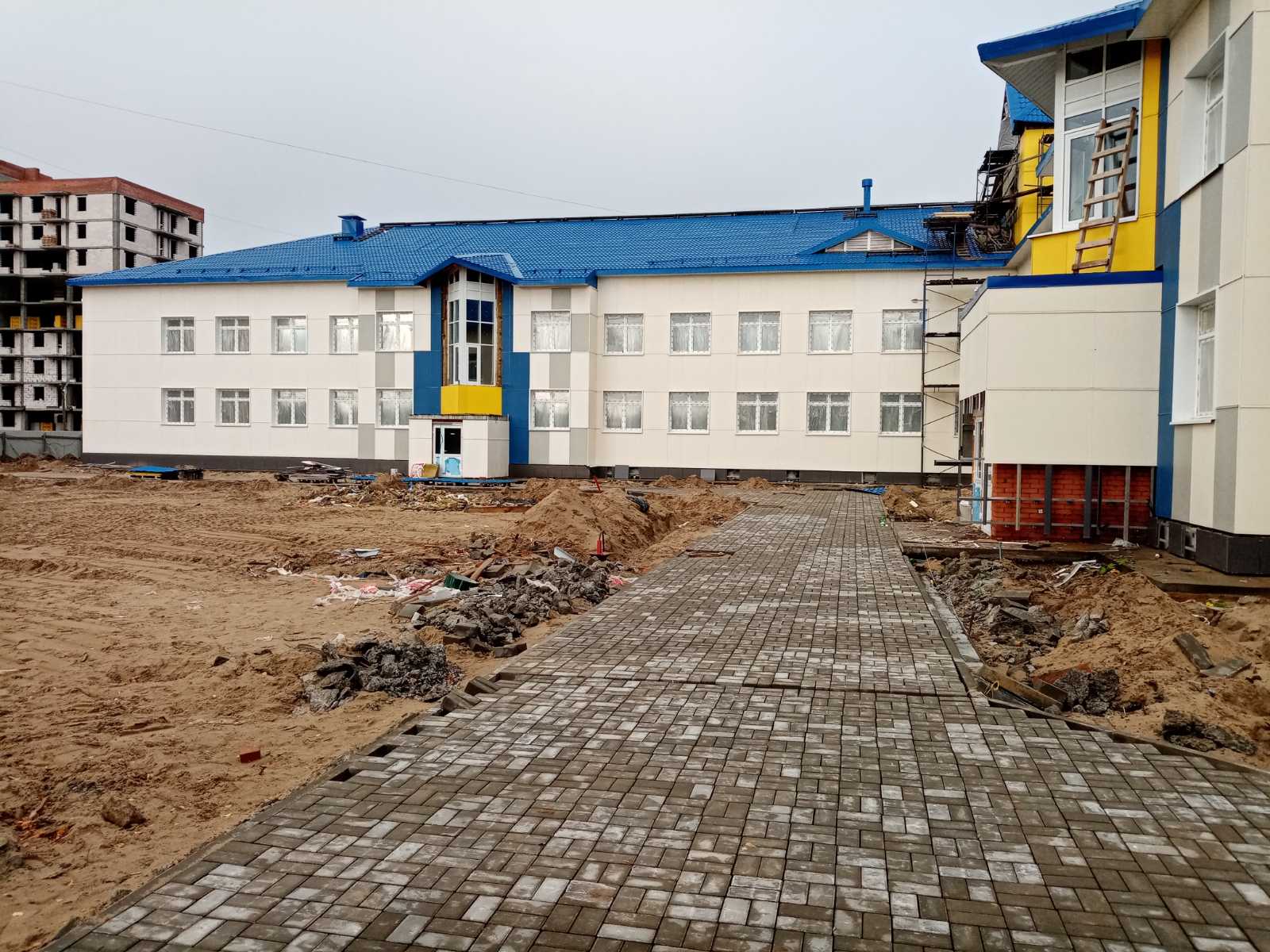 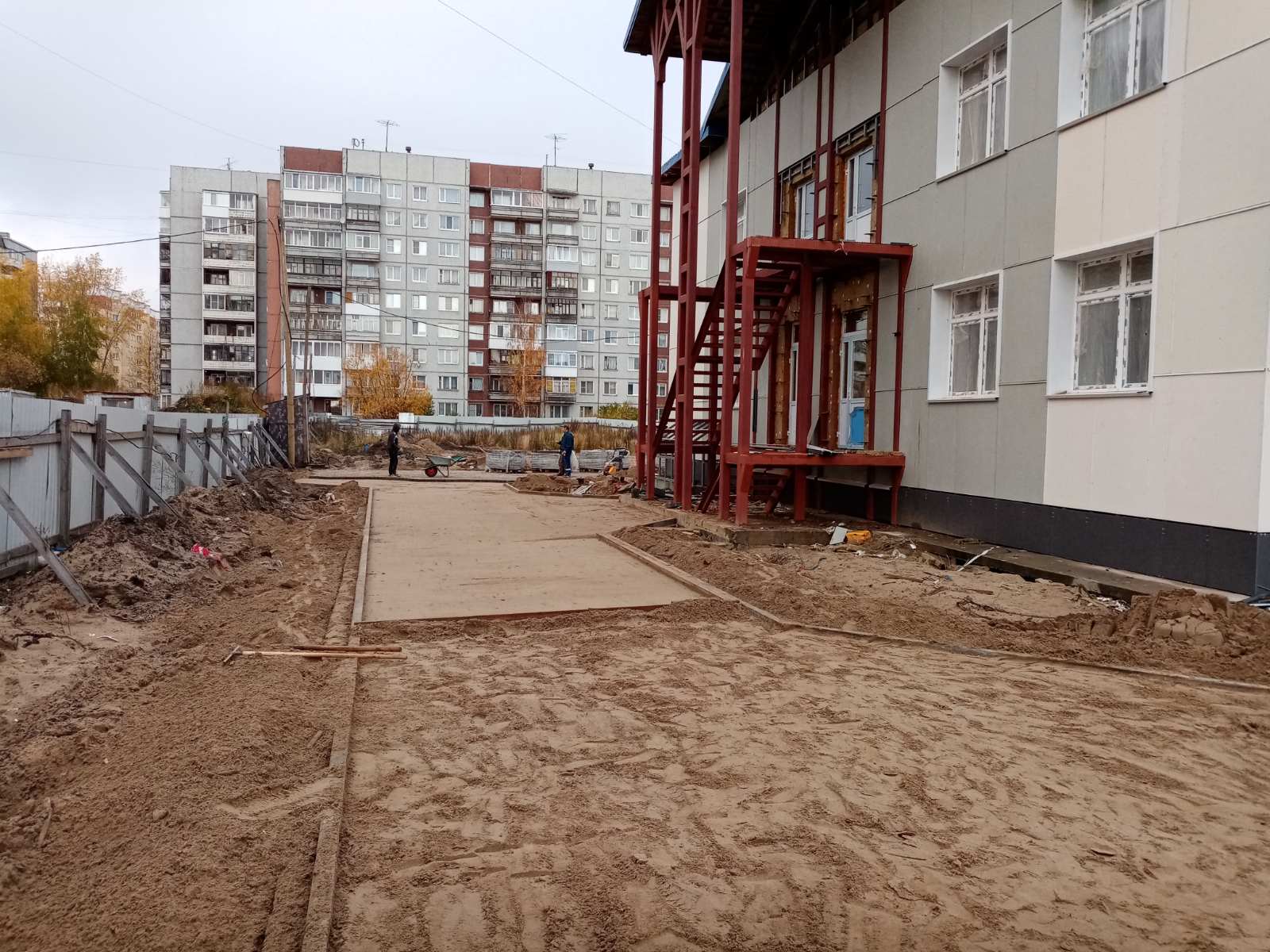 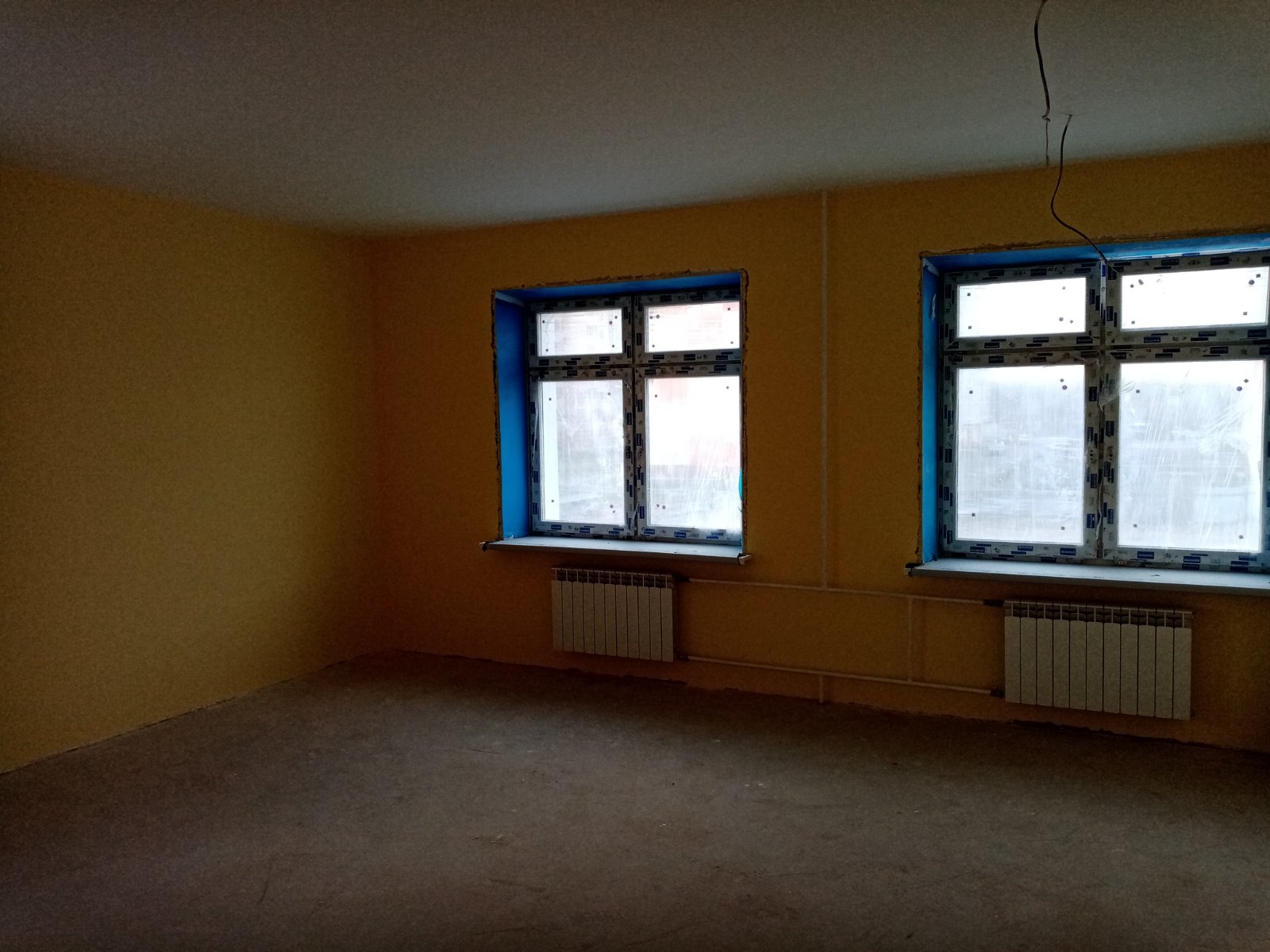 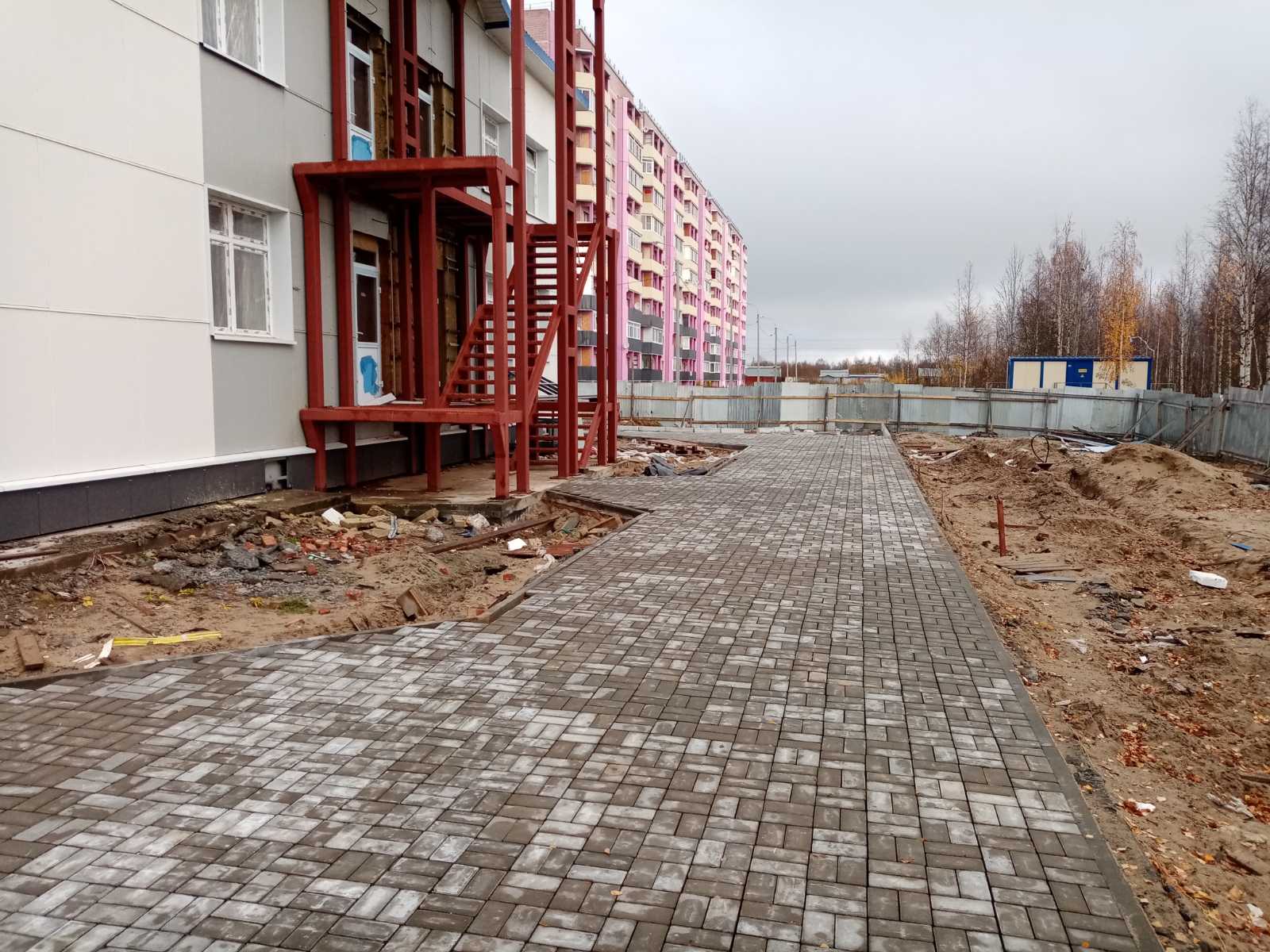 